Příloha č. 2 – Schéma dotčených oblastí 1 NPXXXXXXXXXX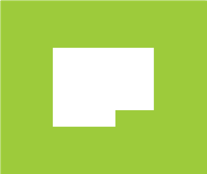 Změnový listZměnový listčíslo:3stavba (název dle SOD):Centrum rehabilitační péče nemocnice Semily; MMN, a.s. - Nemocnice SemilyCentrum rehabilitační péče nemocnice Semily; MMN, a.s. - Nemocnice SemilyCentrum rehabilitační péče nemocnice Semily; MMN, a.s. - Nemocnice SemilyCentrum rehabilitační péče nemocnice Semily; MMN, a.s. - Nemocnice Semilyčíslo SOD:ze dne 29.06.2023ze dne 29.06.2023číslo zakázky:172172Objednatel:MMN, a.s.MMN, a.s.MMN, a.s.MMN, a.s.sídlo:Metyšova 465, 514 01 JilemniceMetyšova 465, 514 01 JilemniceMetyšova 465, 514 01 JilemniceIČ:054 21 888054 21 888054 21 888Zhotovitel:MBQ s.r.o.MBQ s.r.o.MBQ s.r.o.MBQ s.r.o.sídlo:Pobřežní 246/49, 186 00 Praha 8Pobřežní 246/49, 186 00 Praha 8Pobřežní 246/49, 186 00 Praha 8IČ:242476772424767724247677název změnového listu:Injektáže zdiva 1NP v severní části, izolace proti zemní vlhkostiInjektáže zdiva 1NP v severní části, izolace proti zemní vlhkostiInjektáže zdiva 1NP v severní části, izolace proti zemní vlhkostiInjektáže zdiva 1NP v severní části, izolace proti zemní vlhkostiInjektáže zdiva 1NP v severní části, izolace proti zemní vlhkostipopis změny:Během realizace bylo zjištěno, že vodorovná hydroizolace nosných zdí v severní oblasti 1NP nepodsklepených částí je zdegradovaná a není možné na ní napojit vodorovnou hydroizolaci z asfaltových pásů na ŽB deskách. Z tohoto důvodu bylo rozhodnuto pro výrazné zlepšení hydroizolačních vlastností a napojení vodorovné a svislé hydroizolace o provedení injektáží zdiva po obvodu dotčených místností s napojením na provedení vodorovné hydroizolační stěrky dle schéma v příloze č. 2. V oblasti 1PP bylo uvažováno o provedení vodorovné hydroizolační stěrky v oblasti 75% s napojením na stávající hydroizolaci. Při bouracích pracech bylo zjištěno, že se zde žádná stávající hydroizolace nevyskytuje a nová vrstva hydroizolace bude provedena v oblasti 100% suterénu.Během realizace bylo zjištěno, že vodorovná hydroizolace nosných zdí v severní oblasti 1NP nepodsklepených částí je zdegradovaná a není možné na ní napojit vodorovnou hydroizolaci z asfaltových pásů na ŽB deskách. Z tohoto důvodu bylo rozhodnuto pro výrazné zlepšení hydroizolačních vlastností a napojení vodorovné a svislé hydroizolace o provedení injektáží zdiva po obvodu dotčených místností s napojením na provedení vodorovné hydroizolační stěrky dle schéma v příloze č. 2. V oblasti 1PP bylo uvažováno o provedení vodorovné hydroizolační stěrky v oblasti 75% s napojením na stávající hydroizolaci. Při bouracích pracech bylo zjištěno, že se zde žádná stávající hydroizolace nevyskytuje a nová vrstva hydroizolace bude provedena v oblasti 100% suterénu.Během realizace bylo zjištěno, že vodorovná hydroizolace nosných zdí v severní oblasti 1NP nepodsklepených částí je zdegradovaná a není možné na ní napojit vodorovnou hydroizolaci z asfaltových pásů na ŽB deskách. Z tohoto důvodu bylo rozhodnuto pro výrazné zlepšení hydroizolačních vlastností a napojení vodorovné a svislé hydroizolace o provedení injektáží zdiva po obvodu dotčených místností s napojením na provedení vodorovné hydroizolační stěrky dle schéma v příloze č. 2. V oblasti 1PP bylo uvažováno o provedení vodorovné hydroizolační stěrky v oblasti 75% s napojením na stávající hydroizolaci. Při bouracích pracech bylo zjištěno, že se zde žádná stávající hydroizolace nevyskytuje a nová vrstva hydroizolace bude provedena v oblasti 100% suterénu.Během realizace bylo zjištěno, že vodorovná hydroizolace nosných zdí v severní oblasti 1NP nepodsklepených částí je zdegradovaná a není možné na ní napojit vodorovnou hydroizolaci z asfaltových pásů na ŽB deskách. Z tohoto důvodu bylo rozhodnuto pro výrazné zlepšení hydroizolačních vlastností a napojení vodorovné a svislé hydroizolace o provedení injektáží zdiva po obvodu dotčených místností s napojením na provedení vodorovné hydroizolační stěrky dle schéma v příloze č. 2. V oblasti 1PP bylo uvažováno o provedení vodorovné hydroizolační stěrky v oblasti 75% s napojením na stávající hydroizolaci. Při bouracích pracech bylo zjištěno, že se zde žádná stávající hydroizolace nevyskytuje a nová vrstva hydroizolace bude provedena v oblasti 100% suterénu.Během realizace bylo zjištěno, že vodorovná hydroizolace nosných zdí v severní oblasti 1NP nepodsklepených částí je zdegradovaná a není možné na ní napojit vodorovnou hydroizolaci z asfaltových pásů na ŽB deskách. Z tohoto důvodu bylo rozhodnuto pro výrazné zlepšení hydroizolačních vlastností a napojení vodorovné a svislé hydroizolace o provedení injektáží zdiva po obvodu dotčených místností s napojením na provedení vodorovné hydroizolační stěrky dle schéma v příloze č. 2. V oblasti 1PP bylo uvažováno o provedení vodorovné hydroizolační stěrky v oblasti 75% s napojením na stávající hydroizolaci. Při bouracích pracech bylo zjištěno, že se zde žádná stávající hydroizolace nevyskytuje a nová vrstva hydroizolace bude provedena v oblasti 100% suterénu.důvod změny:Špatný technický současný stavŠpatný technický současný stavŠpatný technický současný stavŠpatný technický současný stavŠpatný technický současný stavANO/NEpopis vlivu / nová hodnota proti původní SODpopis vlivu / nová hodnota proti původní SODpopis vlivu / nová hodnota proti původní SODvliv na cenu díla:ANOnavýšení o XXXXXXX Kč bez DPHnavýšení o XXXXXXX Kč bez DPHnavýšení o XXXXXXX Kč bez DPHvliv na lhůtu realizace:NEvliv na záruky:NEvliv na platební podmínky:NEvliv na stavební povolení:NEpříloha:Příloha č. 1 - Cenová kalkukacePříloha č. 1 - Cenová kalkukacePříloha č. 2 - Schéma dotčených oblastí 1NPPříloha č. 2 - Schéma dotčených oblastí 1NPPříloha č. 2 - Schéma dotčených oblastí 1NPZpracoval:jménopodpisdatumVedoucí projektuXXXXXXXXXXXXXXXX07.12.2023Odsouhlasil:Smluvní strany podpisem potvrzují souhlas s výše uvednými skutečnostmi. Podepsaný změnový list se podpisem stává nedílnou součástí smlouvy o dílo a mění dotčená ustanovení. Na základě změnového listu bude uzavřen dodatek k SOD.Smluvní strany podpisem potvrzují souhlas s výše uvednými skutečnostmi. Podepsaný změnový list se podpisem stává nedílnou součástí smlouvy o dílo a mění dotčená ustanovení. Na základě změnového listu bude uzavřen dodatek k SOD.Smluvní strany podpisem potvrzují souhlas s výše uvednými skutečnostmi. Podepsaný změnový list se podpisem stává nedílnou součástí smlouvy o dílo a mění dotčená ustanovení. Na základě změnového listu bude uzavřen dodatek k SOD.Smluvní strany podpisem potvrzují souhlas s výše uvednými skutečnostmi. Podepsaný změnový list se podpisem stává nedílnou součástí smlouvy o dílo a mění dotčená ustanovení. Na základě změnového listu bude uzavřen dodatek k SOD.Smluvní strany podpisem potvrzují souhlas s výše uvednými skutečnostmi. Podepsaný změnový list se podpisem stává nedílnou součástí smlouvy o dílo a mění dotčená ustanovení. Na základě změnového listu bude uzavřen dodatek k SOD.za objednatele:jménorazítko, podpisdatumTDI:XXXXXXXXXXXXXXXXXXoprávněný zástupce:XXXXXXXXXXXXXXXXXXGP:XXXXXXXza zhotovitele:jménorazítko, podpisdatumstavbyvedoucí:XXXXXXXXXXXXXXXXoprávněný zástupce :XXXXXXXXXXXXXXXXXXZL3 - Příloha č. 1 - Cenová kalkulaceZL3 - Příloha č. 1 - Cenová kalkulaceZL3 - Příloha č. 1 - Cenová kalkulaceZL3 - Příloha č. 1 - Cenová kalkulaceZL3 - Příloha č. 1 - Cenová kalkulaceZL3 - Příloha č. 1 - Cenová kalkulaceZL3 - Příloha č. 1 - Cenová kalkulaceZL3 - Příloha č. 1 - Cenová kalkulaceZL3 - Příloha č. 1 - Cenová kalkulaceZL3 - Příloha č. 1 - Cenová kalkulace,,Injektáže, izolace proti zemní vlhkosti" ,,Injektáže, izolace proti zemní vlhkosti" ,,Injektáže, izolace proti zemní vlhkosti" ,,Injektáže, izolace proti zemní vlhkosti" ,,Injektáže, izolace proti zemní vlhkosti" ,,Injektáže, izolace proti zemní vlhkosti" ,,Injektáže, izolace proti zemní vlhkosti" ,,Injektáže, izolace proti zemní vlhkosti" ,,Injektáže, izolace proti zemní vlhkosti" ,,Injektáže, izolace proti zemní vlhkosti" Centrum rehabilitační péče nemocnice Semily; MMN, a.s. - Nemocnice SemilyCentrum rehabilitační péče nemocnice Semily; MMN, a.s. - Nemocnice SemilyCentrum rehabilitační péče nemocnice Semily; MMN, a.s. - Nemocnice SemilyCentrum rehabilitační péče nemocnice Semily; MMN, a.s. - Nemocnice SemilyCentrum rehabilitační péče nemocnice Semily; MMN, a.s. - Nemocnice SemilyCentrum rehabilitační péče nemocnice Semily; MMN, a.s. - Nemocnice SemilyCentrum rehabilitační péče nemocnice Semily; MMN, a.s. - Nemocnice SemilyCentrum rehabilitační péče nemocnice Semily; MMN, a.s. - Nemocnice SemilyCentrum rehabilitační péče nemocnice Semily; MMN, a.s. - Nemocnice SemilyCentrum rehabilitační péče nemocnice Semily; MMN, a.s. - Nemocnice Semily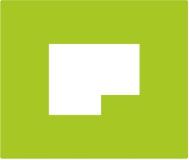 MBQ s.r.o.MBQ s.r.o.MBQ s.r.o.MBQ s.r.o.MBQ s.r.o.MBQ s.r.o.MBQ s.r.o.MBQ s.r.o.MBQ s.r.o.Pobřežní 249/46Pobřežní 249/46Pobřežní 249/46Pobřežní 249/46Pobřežní 249/46Pobřežní 249/46Pobřežní 249/46Pobřežní 249/46Pobřežní 249/46186 00  Praha 8186 00  Praha 8186 00  Praha 8186 00  Praha 8186 00  Praha 8186 00  Praha 8186 00  Praha 8186 00  Praha 8186 00  Praha 8IČ: 24247677IČ: 24247677IČ: 24247677IČ: 24247677IČ: 24247677IČ: 24247677IČ: 24247677IČ: 24247677IČ: 24247677ČKódZkrácený popis / VariantaZkrácený popis / VariantaZkrácený popis / VariantaZkrácený popis / VariantaMJMnožstvíCena/MJRozměryRozměryRozměryRozměry(Kč)CelkemStav.úprava s nástavbou a přístavbou-Bílý pavilonStav.úprava s nástavbou a přístavbou-Bílý pavilonStav.úprava s nástavbou a přístavbou-Bílý pavilonStav.úprava s nástavbou a přístavbou-Bílý pavilonXXXXXX711Izolace proti voděIzolace proti voděIzolace proti voděIzolace proti voděXXXXXXX333711111001R00Izolace proti vlhkosti vodor. nátěr ALP za studena -skladba PDL 07, bod 7, PDL 09, bod 5Izolace proti vlhkosti vodor. nátěr ALP za studena -skladba PDL 07, bod 7, PDL 09, bod 5Izolace proti vlhkosti vodor. nátěr ALP za studena -skladba PDL 07, bod 7, PDL 09, bod 5Izolace proti vlhkosti vodor. nátěr ALP za studena -skladba PDL 07, bod 7, PDL 09, bod 5m2-475,680XXXXXXXXXXX33411163111Lak asfaltový izolační ALPLak asfaltový izolační ALPLak asfaltový izolační ALPLak asfaltový izolační ALPkg-52,704XXXXXXXXXXXX336711141559RT2Izolace proti vlhk. vodorovná pásy přitavením, 2 vrstvy -skladba PDL 07, bod 7, PDL 09, bod 5Izolace proti vlhk. vodorovná pásy přitavením, 2 vrstvy -skladba PDL 07, bod 7, PDL 09, bod 5Izolace proti vlhk. vodorovná pásy přitavením, 2 vrstvy -skladba PDL 07, bod 7, PDL 09, bod 5Izolace proti vlhk. vodorovná pásy přitavením, 2 vrstvy -skladba PDL 07, bod 7, PDL 09, bod 5m2-475,680XXXXXXXXXXXX33762852265Pás modifikovaný asfalt.SBSPás modifikovaný asfalt.SBSPás modifikovaný asfalt.SBSPás modifikovaný asfalt.SBSm2-549,410XXXXXXXXXXXX33862852251Pás modifikovaný asfalt SBSPás modifikovaný asfalt SBSPás modifikovaný asfalt SBSPás modifikovaný asfalt SBSm2-549,410XXXXXXXXXX339711212003R00Stěrka protiradonová a hydroizolační, hmotou -skladba PDL 08, bod 4Stěrka protiradonová a hydroizolační, hmotou -skladba PDL 08, bod 4Stěrka protiradonová a hydroizolační, hmotou -skladba PDL 08, bod 4Stěrka protiradonová a hydroizolační, hmotou -skladba PDL 08, bod 4m2475,680XXXXXXXXXXNahrazení asfaltového pásuNahrazení asfaltového pásuNahrazení asfaltového pásuNahrazení asfaltového pásu339711212003R00Stěrka protiradonová a hydroizolační, hmotou -skladba PDL 08, bod 4Stěrka protiradonová a hydroizolační, hmotou -skladba PDL 08, bod 4Stěrka protiradonová a hydroizolační, hmotou -skladba PDL 08, bod 4Stěrka protiradonová a hydroizolační, hmotou -skladba PDL 08, bod 4m248,980XXXXXXXXXXHydroizolační stěrka podlah 1PP - dopočet do plochy 100%Hydroizolační stěrka podlah 1PP - dopočet do plochy 100%Hydroizolační stěrka podlah 1PP - dopočet do plochy 100%Hydroizolační stěrka podlah 1PP - dopočet do plochy 100%xProvedení tlakové injektáže zdiva mikroemulzním roztokem vodorovně v úrovni podlahy 1NPProvedení tlakové injektáže zdiva mikroemulzním roztokem vodorovně v úrovni podlahy 1NPProvedení tlakové injektáže zdiva mikroemulzním roztokem vodorovně v úrovni podlahy 1NPProvedení tlakové injektáže zdiva mikroemulzním roztokem vodorovně v úrovni podlahy 1NPm257,450XXXXXXXXXX